・での職場のにしておこう！のに、のえなどをまとめるシートです。やのに、するのとときにいます。（※（オリエンテーション）：のに、をしてをしたり、などをくのこと）・での職場のにしておこう！のに、のえなどをまとめるシートです。やのに、するのとときにいます。（※（オリエンテーション）：のに、をしてをしたり、などをくのこと）したいことをでもいておきましょう。をしたいかれないようにするためのものです。がかれば、だけでもかまいません。のきなこと（、きな・スポーツ・など）やなこと、なことのほか、やっていること（やなど）をまとめておくと、はっきりえられます。をんだきっかけとして、や、からなど、どんなことでもかまいません。のときにやってみたいことをでもいてみましょう。のタイミングでに聞きたいこと、になることをまとめてみましょう。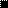 